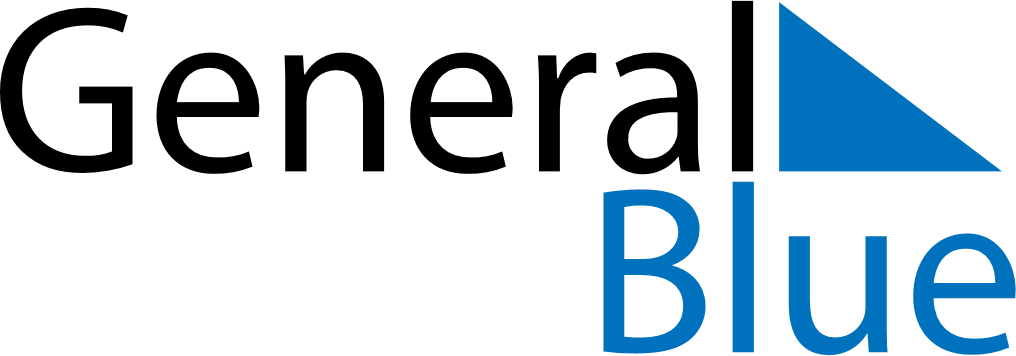 2018 – Q3Grenada  2018 – Q3Grenada  2018 – Q3Grenada  2018 – Q3Grenada  2018 – Q3Grenada  JulyJulyJulyJulyJulyJulyJulyMondayTuesdayWednesdayThursdayFridaySaturdaySunday12345678910111213141516171819202122232425262728293031AugustAugustAugustAugustAugustAugustAugustMondayTuesdayWednesdayThursdayFridaySaturdaySunday12345678910111213141516171819202122232425262728293031SeptemberSeptemberSeptemberSeptemberSeptemberSeptemberSeptemberMondayTuesdayWednesdayThursdayFridaySaturdaySunday123456789101112131415161718192021222324252627282930Aug 6: Emancipation DayAug 13: Carnival MondayAug 14: Carnival TuesdaySep 1: Kirani Day